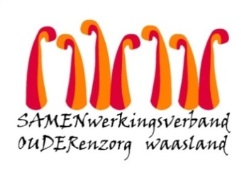 Nieuwsbrief wzc Het Hof – 20 mei 2020Beste naaste,Tot dusver heeft de bezoekregeling de eerste tests positief doorstaan, wij evalueren vrijdag onze werking hieromtrent. In alle voorbereiding op deze opstart heb ik het nagelaten u correct te informeren dat onze cohort/isolatie-afdeling ondertussen gesloten werd. Gelieve mij hiervoor te verontschuldigen. Woensdag 13 mei, exact 7 weken na de opstart, verlieten de laatste bewoners deze afdeling. Tijd voor ons om even terug te blikken, nederig en dankbaar te zijn.Vanuit ziekenhuis-hygiënisch oogpunt bleek deze afdeling een must om een verspreiding van Covid-19 tegen te gaan in de verschillende woonzorgcentra van Samen Ouder.  De opstart werd onmiddellijk gerealiseerd na het ontkiemen van de idee om door middel van doorgedreven isolatie zo veilig mogelijk bewoners te kunnen isoleren en zo medebewoners en medewerkers maximaal te beschermen tegen het pathogeen. We zijn er in geslaagd een ontmantelde afdeling op minder dan 24u operationeel te krijgen voor 10 personen en hebben halverwege april, in voorbereiding van de screening van alle bewoners in de verschillende woonzorgcentra, de beddencapaciteit nog verdubbeld.Woonzorgcentrum Het Hof en de cohort-afdeling functioneerden als twee autonome entiteiten, met duidelijk gescheiden processen doch centraal aangestuurd. Van maaltijden tot afvalverwerking tot verbruiksgoederen tot arbeidskledij tot zoveel meer, alles werd zorgvuldig gescheiden conform vigerende richtlijnen en procedures.Deze procedures en richtlijnen werden met voortschrijdend inzicht opgemaakt, bijgestuurd en geëvalueerd in samenwerking met prof. Dr. V. Saegeman (UZ Leuven – AZ Nikolaas). In Vlaanderen zijn 2 voorbeelden terug te vinden waar men met gemeenschappelijke cohortering heeft gewerkt, wzc Het Hof voor Samen Ouder en een groep woonzorgcentra in West-Vlaanderen. Wij evalueren en documenteren nu onze werking om voorbereid te zijn op een 2e besmettingsgolf en zullen onze ervaringen delen binnen de ouderenzorg.        Graag gebruik ik dit forum om mijn dank uit te spreken voor al wie voor en achter de schermen heeft meegewerkt aan het tot stand komen van deze afdeling. In eerste plaats mijn collega’s die zich dagelijks inzetten voor onze bewoners. Collega’s over de grenzen van het woonzorgcentrum heen, aangezien wij konden rekenen op ondersteuning vanuit AZ Nikolaas, Odisee, onze CRA dr. Lievens en medewerkers uit de verschillende woonzorgcentra binnen Samen Ouder. Ik bedank ook uitdrukkelijk de directie en het bestuur die vanuit een bestaand netwerk krachten en middelen hebben gebundeld. Zonder de middelen (persoonlijke beschermingsmiddelen, infuusstaanders, Covid-19-testkits,…) vanuit AZ Nikolaas en de ondersteuning vanuit de coördinatie-cel was het ook voor ons onmogelijk om over te gaan tot vroegtijdige en correcte cohortering.Varia:  KapperDe kapper verbonden aan het woonzorgcentrum mag vanaf maandag 25 mei opnieuw opstarten.Er wordt enkel op afspraak gewerkt en één bewoner per kapbeurt.De algemene voorzorgs- en hygiënemaatregelen worden steeds in acht genomen. PodoloogDe podoloog mag vanaf maandag 25 mei in onze voorzieningen de activiteiten opnieuw uitoefenen.Er wordt enkel op afspraak gewerkt en  enkel één op één.De behandelingen worden uitgevoerd in de kamer van de bewoner.Alleen voetverzorging die noodzakelijk is, mag bij de bewoners uitgevoerd worden, dus geen cosmetische behandelingen of andere behandelingen van de voet die niet noodzakelijk zijn. Pedicures starten voorlopig nog niet op.De algemene voorzorgs- en hygiënemaatregelen worden steeds in acht genomen.Kleine boodschappen /  persoonlijke verbruiksgoederenVanaf maandag 25 mei willen wij u de mogelijkheid geven om naast kleine boodschappen (nog steeds ontsmetbaar en industrieel verpakt) ook bloemen en planten te laten bezorgen aan onze bewoners. Met vriendelijke groet,Youri Van PuymbrouckDagelijks verantwoordelijke